Зарегистрировано в Минюсте России 15 сентября 2015 г. N 38880МИНИСТЕРСТВО ОБРАЗОВАНИЯ И НАУКИ РОССИЙСКОЙ ФЕДЕРАЦИИПРИКАЗот 17 августа 2015 г. N 853ОБ УТВЕРЖДЕНИИФЕДЕРАЛЬНОГО ГОСУДАРСТВЕННОГО ОБРАЗОВАТЕЛЬНОГО СТАНДАРТАВЫСШЕГО ОБРАЗОВАНИЯ ПО СПЕЦИАЛЬНОСТИ 31.05.02 ПЕДИАТРИЯ(УРОВЕНЬ СПЕЦИАЛИТЕТА)В соответствии с подпунктом 5.2.41 Положения о Министерстве образования и науки Российской Федерации, утвержденного постановлением Правительства Российской Федерации от 3 июня 2013 г. N 466 (Собрание законодательства Российской Федерации, 2013, N 23, ст. 2923; N 33, ст. 4386; N 37, ст. 4702; 2014, N 2, ст. 126; N 6, ст. 582; N 27, ст. 3776, 2015, N 26, ст. 3898), и пунктом 17 Правил разработки, утверждения федеральных государственных образовательных стандартов и внесения в них изменений, утвержденных постановлением Правительства Российской Федерации от 5 августа 2013 г. N 661 (Собрание законодательства Российской Федерации, 2013, N 33, ст. 4377; 2014, N 38, ст. 5069), приказываю:1. Утвердить прилагаемый федеральный государственный образовательный стандарт высшего образования по специальности 31.05.02 Педиатрия (уровень специалитета).2. Признать утратившими силу:приказ Министерства образования и науки Российской Федерации от 8 ноября 2010 г. N 1122 "Об утверждении и введении в действие федерального государственного образовательного стандарта высшего профессионального образования по направлению подготовки (специальности) 060103 Педиатрия (квалификация (степень) "специалист")" (зарегистрирован Министерством юстиции Российской Федерации 7 декабря 2010 г., регистрационный N 19130);пункт 14 изменений, которые вносятся в федеральные государственные образовательные стандарты высшего профессионального образования по направлениям подготовки (специальностям), подтверждаемого присвоением лицам квалификации (степени) "специалист", утвержденных приказом Министерства образования и науки Российской Федерации от 31 мая 2011 г. N 1975 (зарегистрирован Министерством юстиции Российской Федерации 28 июня 2011 г., регистрационный N 21200).Исполняющая обязанности МинистраН.В.ТРЕТЬЯКПриложениеУтвержденприказом Министерства образованияи науки Российской Федерацииот 17 августа 2015 г. N 853ФЕДЕРАЛЬНЫЙ ГОСУДАРСТВЕННЫЙ ОБРАЗОВАТЕЛЬНЫЙ СТАНДАРТВЫСШЕГО ОБРАЗОВАНИЯУРОВЕНЬ ВЫСШЕГО ОБРАЗОВАНИЯСПЕЦИАЛИТЕТСПЕЦИАЛЬНОСТЬ31.05.02 ПЕДИАТРИЯI. ОБЛАСТЬ ПРИМЕНЕНИЯНастоящий федеральный государственный образовательный стандарт высшего образования представляет собой совокупность требований, обязательных при реализации основных профессиональных образовательных программ высшего образования - программ специалитета по специальности 31.05.02 Педиатрия (далее соответственно - программа специалитета, специальность).II. ИСПОЛЬЗУЕМЫЕ СОКРАЩЕНИЯВ настоящем федеральном государственном образовательном стандарте используются следующие сокращения:ОК - общекультурные компетенции;ОПК - общепрофессиональные компетенции;ПК - профессиональные компетенции;ФГОС ВО - федеральный государственный образовательный стандарт высшего образования;сетевая форма - сетевая форма реализации образовательных программ.III. ХАРАКТЕРИСТИКА СПЕЦИАЛЬНОСТИ3.1. Получение образования по программе специалитета допускается только в образовательной организации высшего образования (далее - организация).3.2. Обучение по программе специалитета в организациях осуществляется в очной и очно-заочной форме обучения.Объем программы специалитета составляет 360 зачетных единиц (далее - з.е.), вне зависимости от формы обучения, применяемых образовательных технологий, реализации программы специалитета с использованием сетевой формы, реализации программы специалитета по индивидуальному учебному плану, в том числе ускоренному обучению.3.3. Срок получения образования по программе специалитета:в очной форме обучения, включая каникулы, предоставляемые после прохождения государственной итоговой аттестации, вне зависимости от применяемых образовательных технологий, составляет 6 лет. Объем программы специалитета в очной форме обучения, реализуемый за один учебный год, составляет 60 з.е.;в очно-заочной форме обучения, вне зависимости от применяемых образовательных технологий, увеличивается не менее чем на 6 месяцев и не более чем на 1 год по сравнению со сроком получения образования по очной форме обучения. Объем программы специалитета за один учебный год в очно-заочной форме обучения не может составлять более 75 з.е.;при обучении по индивидуальному учебному плану вне зависимости от формы обучения составляет не более срока получения образования, установленного для соответствующей формы обучения, а при обучении по индивидуальному плану лиц с ограниченными возможностями здоровья может быть увеличен по их желанию не более чем на 1 год по сравнению со сроком получения образования для соответствующей формы обучения. Объем программы специалитета за один учебный год при обучении по индивидуальному учебному плану не может составлять более 75 з.е.Конкретный срок получения образования и объем программы специалитета, реализуемый за один учебный год, в очно-заочной форме обучения, а также по индивидуальному плану определяются организацией самостоятельно в пределах сроков, установленных настоящим пунктом.3.4. При реализации программы специалитета организация вправе применять электронное обучение и дистанционные образовательные технологии.При обучении лиц с ограниченными возможностями здоровья электронное обучение и дистанционные образовательные технологии должны предусматривать возможность приема-передачи информации в доступных для них формах.3.5. Реализация программы специалитета возможна с использованием сетевой формы.3.6. Образовательная деятельность по программе специалитета осуществляется на государственном языке Российской Федерации, если иное не определено локальным нормативным актом организации.IV. ХАРАКТЕРИСТИКА ПРОФЕССИОНАЛЬНОЙ ДЕЯТЕЛЬНОСТИВЫПУСКНИКОВ, ОСВОИВШИХ ПРОГРАММУ СПЕЦИАЛИТЕТА4.1. Область профессиональной деятельности выпускников, освоивших программу специалитета, включает охрану здоровья граждан путем обеспечения оказания медицинской помощи детям.4.2. Объектами профессиональной деятельности выпускников, освоивших программу специалитета, являются:физические лица в возрасте от 0 до 18 лет (далее - дети, пациенты);физические лица - родители (законные представители) детей;население;совокупность средств и технологий, направленных на создание условий для охраны здоровья детей.4.3. Виды профессиональной деятельности, к которым готовятся выпускники, освоившие программу специалитета:медицинская;организационно-управленческая;научно-исследовательская.При разработке и реализации программы специалитета организация ориентируется на конкретный вид (виды) профессиональной деятельности, к которому (которым) готовится специалист, исходя из потребностей рынка труда, научно-исследовательских и материально-технических ресурсов организации и требований к результатам освоения образовательной программы.4.4. Выпускник, освоивший программу специалитета, готов решать следующие профессиональные задачи в соответствии с видом (видами) профессиональной деятельности, на который (которые) ориентирована программа специалитета:медицинская деятельность:предупреждение возникновения заболеваний среди населения путем проведения профилактических и противоэпидемических мероприятий;проведение профилактических медицинских осмотров, диспансеризаций, диспансерного наблюдения детей;проведение сбора и медико-статистического анализа информации о показателях здоровья детей, характеризующих состояние их здоровья;диагностика заболеваний и патологических состояний у детей;диагностика неотложных состояний;диагностика беременности;проведение экспертизы временной нетрудоспособности и участие в иных видах медицинской экспертизы;оказание первичной врачебной медико-санитарной помощи детям в амбулаторных условиях и условиях дневного стационара;оказание первичной врачебной медико-санитарной помощи детям при внезапных острых заболеваниях, состояниях, обострении хронических заболеваний, не сопровождающихся угрозой жизни пациента и не требующих экстренной медицинской помощи;участие в оказании скорой медицинской помощи детям при состояниях, требующих срочного медицинского вмешательства;оказание медицинской помощи при чрезвычайных ситуациях, в том числе участие в медицинской эвакуации;участие в проведении медицинской реабилитации и санаторно-курортного лечения детей;формирование у населения, пациентов и членов их семей мотивации, направленной на сохранение и укрепление своего здоровья и здоровья окружающих;обучение детей и их родителей (законных представителей) основным гигиеническим мероприятиям оздоровительного характера, способствующим профилактике возникновения заболеваний и укреплению здоровья;организационно-управленческая деятельность:применение основных принципов организации оказания медицинской помощи детям в медицинских организациях и их структурных подразделениях;создание в медицинских организациях благоприятных условий для пребывания детей и их родителей (законных представителей) и трудовой деятельности медицинского персонала;ведение медицинской документации в медицинских организациях;организация проведения медицинской экспертизы у детей и подростков;участие в организации оценки качества оказания медицинской помощи детям;соблюдение основных требований информационной безопасности;научно-исследовательская деятельность:анализ научной литературы и официальных статистических обзоров, участие в проведении статистического анализа и публичное представление полученных результатов;участие в решении отдельных научно-исследовательских и научно-прикладных задач в области здравоохранения по диагностике, лечению, медицинской реабилитации и профилактике.V. ТРЕБОВАНИЯ К РЕЗУЛЬТАТАМ ОСВОЕНИЯ ПРОГРАММЫ СПЕЦИАЛИТЕТА5.1. В результате освоения программы специалитета у выпускника должны быть сформированы общекультурные, общепрофессиональные и профессиональные компетенции.5.2. Выпускник, освоивший программу специалитета, должен обладать следующими общекультурными компетенциями:способностью к абстрактному мышлению, анализу, синтезу (ОК-1);способностью использовать основы философских знаний для формирования мировоззренческой позиции (ОК-2);способностью анализировать основные этапы и закономерности исторического развития общества для формирования гражданской позиции (ОК-3);способностью действовать в нестандартных ситуациях, готовностью нести социальную и этическую ответственность за принятые решения (ОК-4);готовностью к саморазвитию, самореализации, самообразованию, использованию творческого потенциала (ОК-5);способностью использовать методы и средства физической культуры для обеспечения полноценной социальной и профессиональной деятельности (ОК-6);готовностью использовать приемы первой помощи, методы защиты в условиях чрезвычайных ситуаций (ОК-7);готовностью к работе в коллективе, толерантно воспринимать социальные, этнические, конфессиональные и культурные различия (ОК-8).5.3. Выпускник, освоивший программу специалитета, должен обладать следующими общепрофессиональными компетенциями:готовностью решать стандартные задачи профессиональной деятельности с использованием информационных, библиографических ресурсов, медико-биологической терминологии, информационно-коммуникационных технологий и учетом основных требований информационной безопасности (ОПК-1);готовностью к коммуникации в устной и письменной формах на русском и иностранном языках для решения задач профессиональной деятельности (ОПК-2);способностью использовать основы экономических и правовых знаний в профессиональной деятельности (ОПК-3);способностью и готовностью реализовать этические и деонтологические принципы в профессиональной деятельности (ОПК-4);способностью и готовностью анализировать результаты собственной деятельности для предотвращения профессиональных ошибок (ОПК-5);готовностью к ведению медицинской документации (ОПК-6);готовностью к использованию основных физико-химических, математических и иных естественнонаучных понятий и методов при решении профессиональных задач (ОПК-7);готовностью к медицинскому применению лекарственных препаратов и иных веществ и их комбинаций при решении профессиональных задач (ОПК-8);способностью к оценке морфофункциональных, физиологических состояний и патологических процессов в организме человека для решения профессиональных задач (ОПК-9);готовностью к обеспечению организации ухода за больными и оказанию первичной доврачебной медико-санитарной помощи (ОПК-10);готовностью к применению медицинских изделий, предусмотренных порядками оказания медицинской помощи (ОПК-11).5.4. Выпускник, освоивший программу специалитета, должен обладать профессиональными компетенциями, соответствующими виду (видам) профессиональной деятельности, на который (которые) ориентирована программа специалитета:медицинская деятельность:способностью и готовностью к осуществлению комплекса мероприятий, направленных на сохранение и укрепление здоровья детей и включающих в себя формирование здорового образа жизни, предупреждение возникновения и (или) распространения заболеваний, их раннюю диагностику, выявление причин и условий их возникновения и развития, а также направленных на устранение вредного влияния на здоровье детей факторов среды их обитания (ПК-1);способностью и готовностью к проведению профилактических медицинских осмотров, диспансеризации и осуществлению диспансерного наблюдения за здоровыми детьми и детьми с хроническими заболеваниями (ПК-2);способностью и готовностью к проведению противоэпидемических мероприятий, организации защиты населения в очагах особо опасных инфекций, при ухудшении радиационной обстановки, стихийных бедствиях и иных чрезвычайных ситуациях (ПК-3);способностью и готовностью к применению социально-гигиенических методик сбора и медико-статистического анализа информации о показателях здоровья детей (ПК-4);готовностью к сбору и анализу жалоб пациента, данных его анамнеза, результатов осмотра, лабораторных, инструментальных, патолого-анатомических и иных исследований в целях распознавания состояния или установления факта наличия или отсутствия заболевания (ПК-5);способностью к определению у пациентов основных патологических состояний, симптомов, синдромов заболеваний, нозологических форм в соответствии с Международной статистической классификацией болезней и проблем, связанных со здоровьем - X пересмотр, принятой 43-ей Всемирной Ассамблеей Здравоохранения, г. Женева, 1989 г. (ПК-6);готовностью к проведению экспертизы временной нетрудоспособности, участию в проведении медико-социальной экспертизы, констатации биологической смерти человека (ПК-7);способностью к определению тактики ведения пациентов с различными нозологическими формами (ПК-8);готовностью к ведению и лечению пациентов с различными нозологическими формами в амбулаторных условиях и условиях дневного стационара (ПК-9);готовностью к оказанию первичной медико-санитарной помощи детям при внезапных острых заболеваниях, состояниях, обострении хронических заболеваний, не сопровождающихся угрозой жизни пациента и не требующих экстренной медицинской помощи (ПК-10);готовностью к участию в оказании скорой медицинской помощи детям при состояниях, требующих срочного медицинского вмешательства (ПК-11);готовностью к ведению физиологической беременности, приему родов (ПК-12);готовностью к участию в оказании медицинской помощи при чрезвычайных ситуациях, в том числе к участию в медицинской эвакуации (ПК-13);готовностью к определению необходимости применения природных лечебных факторов, лекарственной, немедикаментозной терапии и других методов у детей, нуждающихся в медицинской реабилитации и санаторно-курортном лечении (ПК-14);готовностью к обучению детей и их родителей (законных представителей) основным гигиеническим мероприятиям оздоровительного характера, навыкам самоконтроля основных физиологических показателей, способствующим сохранению и укреплению здоровья, профилактике заболеваний (ПК-15);готовностью к просветительской деятельности по устранению факторов риска и формированию навыков здорового образа жизни (ПК-16);организационно-управленческая деятельность:способностью к применению основных принципов организации и управления в сфере охраны здоровья граждан в медицинских организациях и их структурных подразделениях (ПК-17);готовностью к участию в оценке качества оказания медицинской помощи детям с использованием основных медико-статистических показателей (ПК-18);способностью к организации медицинской помощи при чрезвычайных ситуациях, в том числе медицинской эвакуации (ПК-19);научно-исследовательская деятельность:готовностью к анализу и публичному представлению медицинской информации на основе доказательной медицины (ПК-20);способностью к участию в проведении научных исследований (ПК-21);готовностью к участию во внедрении новых методов и методик, направленных на охрану здоровья граждан (ПК-22).5.5. При разработке программы специалитета все общекультурные, общепрофессиональные, профессиональные компетенции, отнесенные к тем видам профессиональной деятельности, на которые ориентирована программа специалитета, включаются в набор требуемых результатов освоения программы специалитета.5.6. При разработке программы специалитета организация вправе дополнить набор компетенций, указанных в пункте 5.5 настоящего ФГОС, иными компетенциями с учетом направленности (профиля) программы специалитета.5.7. При разработке программы специалитета требования к результатам обучения по отдельным дисциплинам (модулям), практикам организация устанавливает самостоятельно с учетом требований соответствующих примерных основных образовательных программ.VI. ТРЕБОВАНИЯ К СТРУКТУРЕ ПРОГРАММЫ СПЕЦИАЛИТЕТА6.1. Структура программы специалитета включает обязательную часть (базовую) и часть, формируемую участниками образовательных отношений (вариативную). Это обеспечивает возможность реализации программ специалитета, имеющих различную направленность (профиль) образования, в рамках одной специальности.6.2. Программа специалитета состоит из следующих блоков:Блок 1 "Дисциплины (модули)", который включает дисциплины (модули), относящиеся к базовой части программы, и дисциплины (модули), относящиеся к ее вариативной части.Блок 2 "Практики, в том числе научно-исследовательская работа (НИР)", который в полном объеме относится к базовой части программы.Блок 3 "Государственная итоговая аттестация", который в полном объеме относится к базовой части программы и завершается присвоением квалификации, указанной в перечне специальностей и направлений подготовки высшего образования, утвержденном Министерством образования и науки Российской Федерации <1>.--------------------------------<1> Перечень специальностей высшего образования - специалитета, утвержденный приказом Министерства образования и науки Российской Федерации от 12 сентября 2013 г. N 1061 (зарегистрирован Министерством юстиции Российской Федерации 14 октября 2013 г., регистрационный N 30163), с изменениями, внесенными приказами Министерства образования и науки Российской Федерации от 29 января 2014 г. N 63 (зарегистрирован Министерством юстиции Российской Федерации 28 февраля 2014 г., регистрационный N 31448), от 20 августа 2014 г. N 1033 (зарегистрирован Министерством юстиции Российской Федерации 3 сентября 2014 г., регистрационный N 33947), от 13 октября 2014 г. N 1313 (зарегистрирован Министерством юстиции Российской Федерации 13 ноября 2014 г., регистрационный N 34691) и от 25 марта 2015 г. N 270 (зарегистрирован Министерством юстиции Российской Федерации 22 апреля 2015 г., регистрационный N 36994).Структура программы специалитетаТаблица6.3. Дисциплины (модули), относящиеся к базовой части программы специалитета, являются обязательными для освоения обучающимся вне зависимости от направленности (профиля) программы, которую он осваивает. Набор дисциплин (модулей), относящихся к базовой части программы специалитета, организация определяет самостоятельно в объеме, установленном настоящим ФГОС ВО, с учетом соответствующей (соответствующих) примерной (примерных) основной (основных) образовательной (образовательных) программы (программ).6.4. Дисциплины (модули) по философии, истории, иностранному языку, безопасности жизнедеятельности реализуются в рамках базовой части Блока 1 "Дисциплины (модули)" программы специалитета. Объем, содержание и порядок реализации указанных дисциплин (модулей) определяются организацией самостоятельно.6.5. Дисциплины (модули) по физической культуре и спорту реализуются в рамках:базовой части Блока 1 "Дисциплины (модули)" программы специалитета в объеме не менее 72 академических часов (2 з.е.) в очной форме обучения;элективных дисциплин (модулей) в объеме не менее 328 академических часов. Указанные академические часы являются обязательными для освоения и в з.е. не переводятся.Дисциплины (модули) по физической культуре и спорту реализуются в порядке, установленном организацией. Для инвалидов и лиц с ограниченными возможностями здоровья организация устанавливает особый порядок освоения дисциплин (модулей) по физической культуре и спорту с учетом состояния их здоровья.6.6. Дисциплины (модули), относящиеся к вариативной части программы специалитета, определяют направленность (профиль) программы специалитета.Набор дисциплин (модулей), относящихся к вариативной части программы специалитета, организация определяет самостоятельно в объеме, установленном настоящим ФГОС ВО. После выбора обучающимся направленности (профиля) программы специалитета набор соответствующих дисциплин (модулей) становится обязательным для освоения обучающимся.6.7. В Блок 2 "Практики, в том числе научно-исследовательская работа (НИР)" входят учебная и производственная практики.Типы учебной практики:практика по получению первичных профессиональных умений и навыков, в том числе первичных умений и навыков научно-исследовательской деятельности;клиническая практика.Типы производственной практики:практика по получению профессиональных умений и опыта профессиональной деятельности;клиническая практика;Способы проведения учебной и производственной практики:стационарная;выездная.При разработке программ специалитета организация выбирает типы практик в зависимости от вида (видов) деятельности, на который (которые) ориентирована программа специалитета. Организация вправе предусмотреть в программе специалитета иные типы практик дополнительно к установленным настоящим ФГОС ВО.Учебная и (или) производственная практики могут проводиться в структурных подразделениях организации.Для лиц с ограниченными возможностями здоровья выбор мест прохождения практик должен учитывать состояние здоровья и требования по доступности.6.8. В Блок 3 "Государственная итоговая аттестация" входит подготовка к сдаче и сдача государственного экзамена.6.9. Реализация практической подготовки обучающихся, осуществляемой в соответствии с порядком организации и проведения практической подготовки обучающихся по профессиональным образовательным программам медицинского образования, фармацевтического образования, установленным приказом Министерства здравоохранения Российской Федерации <1>, а также государственной итоговой аттестации, не допускается с применением электронного обучения, дистанционных образовательных технологий.--------------------------------<1> Приказ Министерства здравоохранения Российской Федерации от 3 сентября 2013 г. N 620н "Об утверждении Порядка организации и проведения практической подготовки обучающихся по профессиональным образовательным программам медицинского образования, фармацевтического образования" (зарегистрирован Министерством юстиции Российской Федерации 1 ноября 2013 г., регистрационный N 30304).6.10. При разработке программы специалитета обучающимся обеспечивается возможность освоения дисциплин (модулей) по выбору, в том числе специальные условия инвалидам и лицам с ограниченными возможностями здоровья в объеме не менее 30 процентов вариативной части Блока 1 "Дисциплины (модули)".6.11. Количество часов, отведенных на занятия лекционного типа в целом по Блоку 1 "Дисциплины (модули)", должно составлять не более 30 процентов от общего количества часов аудиторных занятий, отведенных на реализацию данного Блока.VII. ТРЕБОВАНИЯ К УСЛОВИЯМ РЕАЛИЗАЦИИПРОГРАММЫ СПЕЦИАЛИТЕТА7.1. Общесистемные требования к реализации программы специалитета.7.1.1. Организация должна располагать материально-технической базой, соответствующей действующим противопожарным правилам и нормам и обеспечивающей проведение всех видов дисциплинарной и междисциплинарной подготовки, практической и научно-исследовательской работ обучающихся, предусмотренных учебным планом.7.1.2. Каждый обучающийся в течение всего периода обучения должен быть обеспечен индивидуальным неограниченным доступом к одной или нескольким электронно-библиотечным системам (электронным библиотекам) и к электронной информационно-образовательной среде организации. Электронно-библиотечная система (электронная библиотека) и электронная информационно-образовательная среда должны обеспечивать возможность доступа обучающегося из любой точки, в которой имеется доступ к информационно-телекоммуникационной сети "Интернет" (далее - сеть "Интернет"), как на территории организации, так и вне ее.Электронная информационно-образовательная среда организации должна обеспечивать:доступ к учебным планам, рабочим программам дисциплин (модулей), практик, к изданиям электронных библиотечных систем и электронным образовательным ресурсам, указанным в рабочих программах;фиксацию хода образовательного процесса, результатов промежуточной аттестации и результатов освоения основной образовательной программы;проведение всех видов занятий, процедур оценки результатов обучения, реализация которых предусмотрена с применением электронного обучения, дистанционных образовательных технологий;формирование электронного портфолио обучающегося, в том числе сохранение работ обучающегося, рецензий и оценок на эти работы со стороны любых участников образовательного процесса;взаимодействие между участниками образовательного процесса, в том числе синхронное и (или) асинхронное взаимодействие посредством сети "Интернет".Функционирование электронной информационно-образовательной среды обеспечивается соответствующими средствами информационно-коммуникационных технологий и квалификацией работников, ее использующих и поддерживающих. Функционирование электронной информационно-образовательной среды должно соответствовать законодательству Российской Федерации <1>.--------------------------------<1> Федеральный закон от 27 июля 2006 г. N 149-ФЗ "Об информации, информационных технологиях и о защите информации" (Собрание законодательства Российской Федерации, 2006, N 31, ст. 3448; 2010, N 31, ст. 4196; 2011, N 15, ст. 2038; N 30, ст. 4600; 2012, N 31, ст. 4328; 2013, N 14, ст. 1658; N 23, ст. 2870; N 27, ст. 3479; N 52, ст. 6961, ст. 6963; 2014, N 19, ст. 2302; N 30, ст. 4223, ст. 4243, N 48, ст. 6645; 2015, N 1, ст. 84), Федеральный закон от 27 июля 2006 г. N 152-ФЗ "О персональных данных" (Собрание законодательства Российской Федерации, 2006, N 31, ст. 3451; 2009, N 48, ст. 5716; N 52, ст. 6439; 2010, N 27, ст. 3407; N 31, ст. 4173, ст. 4196; N 49, ст. 6409; 2011, N 23, ст. 3263; N 31, ст. 4701; 2013, N 14, ст. 1651; N 30, ст. 4038; N 51, ст. 6683; 2014, N 23, ст. 2927, N 30, ст. 4217, 4243).7.1.3. В случае реализации программы специалитета в сетевой форме требования к реализации программы специалитета должны обеспечиваться совокупностью ресурсов материально-технического и учебно-методического обеспечения, предоставляемого организациями, участвующими в реализации программы специалитета в сетевой форме.7.1.4. В случае реализации программы специалитета на созданных в установленном порядке в иных организациях кафедрах или иных структурных подразделениях организации требования к реализации программы специалитета должны обеспечиваться совокупностью ресурсов указанных организаций.7.1.5. Квалификация руководящих и научно-педагогических работников организации должна соответствовать квалификационным характеристикам, установленным в Едином квалификационном справочнике должностей руководителей, специалистов и служащих, разделе "Квалификационные характеристики должностей руководителей и специалистов высшего профессионального и дополнительного профессионального образования", утвержденном приказом Министерства здравоохранения и социального развития Российской Федерации от 11 января 2011 г. N 1н (зарегистрирован Министерством юстиции Российской Федерации 23 марта 2011 г., регистрационный N 20237), и профессиональным стандартам (при наличии).7.1.6. Доля штатных научно-педагогических работников (в приведенных к целочисленным значениям ставок) должна составлять не менее 50 процентов от общего количества научно-педагогических работников организации.7.2. Требования к кадровым условиям реализации программы специалитета.7.2.1. Реализация программы специалитета обеспечивается руководящими и научно-педагогическими работниками организации, а также лицами, привлекаемыми к реализации программы специалитета на условиях гражданско-правового договора.7.2.2. Доля научно-педагогических работников (в приведенных к целочисленным значениям ставок), имеющих образование, соответствующее профилю преподаваемой дисциплины (модуля), в общем числе научно-педагогических работников, реализующих программу специалитета, должна составлять не менее 70 процентов.7.2.3. Доля научно-педагогических работников (в приведенных к целочисленным значениям ставок), имеющих ученую степень (в том числе ученую степень, присвоенную за рубежом и признаваемую в Российской Федерации) и (или) ученое звание (в том числе ученое звание, полученное за рубежом и признаваемое в Российской Федерации), в общем числе научно-педагогических работников, реализующих программу специалитета, должна быть не менее 65 процентов.7.2.4. Доля работников (в приведенных к целочисленным значениям ставок) из числа руководителей и работников организаций, деятельность которых связана с видом (видами) профессиональной деятельности, к которой готовится обучающийся, и (или) специализацией и (или) направленностью (профилем) реализуемой программы специалитета (имеющих стаж работы в данной профессиональной области не менее 3 лет), в общем числе работников, реализующих программу специалитета, должна быть не менее 10 процентов.7.3. Требования к материально-техническому и учебно-методическому обеспечению программы специалитета.7.3.1. Специальные помещения должны представлять собой учебные аудитории для проведения занятий лекционного типа, занятий семинарского типа, курсового проектирования (выполнения курсовых работ), групповых и индивидуальных консультаций, текущего контроля и промежуточной аттестации, а также помещения для самостоятельной работы и помещения для хранения и профилактического обслуживания учебного оборудования. Специальные помещения должны быть укомплектованы специализированной мебелью и техническими средствами обучения, служащими для представления учебной информации большой аудитории.Для проведения занятий лекционного типа предлагаются наборы демонстрационного оборудования и учебно-наглядных пособий, обеспечивающие тематические иллюстрации, соответствующие примерным программам дисциплин (модулей), рабочим учебным программам дисциплин (модулей).Перечень материально-технического обеспечения, необходимого для реализации программы специалитета, включает в себя лаборатории, оснащенные лабораторным оборудованием, в зависимости от степени его сложности. Конкретные требования к материально-техническому и учебно-методическому обеспечению определяются в примерных основных образовательных программах.Помещения для самостоятельной работы обучающихся должны быть оснащены компьютерной техникой с возможностью подключения к сети "Интернет" и обеспечением доступа в электронную информационно-образовательную среду организации.В случае применения электронного обучения, дистанционных образовательных технологий допускается замена специально оборудованных помещений их виртуальными аналогами, позволяющими обучающимся осваивать умения и навыки, предусмотренные профессиональной деятельностью.В случае неиспользования в организации электронно-библиотечной системы (электронной библиотеки) библиотечный фонд должен быть укомплектован печатными изданиями из расчета не менее 50 экземпляров каждого из изданий основной литературы, перечисленной в рабочих программах дисциплин (модулей), практик, и не менее 25 экземпляров дополнительной литературы на 100 обучающихся.7.3.2. Организация должна быть обеспечена необходимым комплектом лицензионного программного обеспечения (состав определяется в рабочих программах дисциплин (модулей) и подлежит ежегодному обновлению).7.3.3. Электронно-библиотечные системы (электронная библиотека) и электронная информационно-образовательная среда должны обеспечивать одновременный доступ не менее 25 процентов обучающихся по программе специалитета.7.3.4. Обучающимся должен быть обеспечен доступ (удаленный доступ), в том числе в случае применения электронного обучения, дистанционных образовательных технологий, к современным профессиональным базам данных и информационным справочным системам, состав которых определяется в рабочих программах дисциплин (модулей) и подлежит ежегодному обновлению.7.3.5. Обучающиеся из числа лиц с ограниченными возможностями здоровья должны быть обеспечены печатными и (или) электронными образовательными ресурсами в формах, адаптированных к ограничениям их здоровья.7.4. Требования к финансовым условиям реализации программы специалитета.7.4.1. Финансовое обеспечение реализации программы специалитета должно осуществляться в объеме не ниже установленных Министерством образования и науки Российской Федерации базовых нормативных затрат на оказание государственной услуги в сфере образования для данного уровня образования и направления подготовки с учетом корректирующих коэффициентов, учитывающих специфику образовательных программ в соответствии с Методикой определения нормативных затрат на оказание государственных услуг по реализации имеющих государственную аккредитацию образовательных программ высшего образования по специальностям и направлениям подготовки, утвержденной приказом Министерства образования и науки Российской Федерации от 2 августа 2013 г. N 638 (зарегистрирован Министерством юстиции Российской Федерации 16 сентября 2013 г., регистрационный N 29967).\ql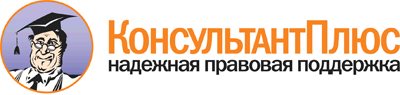 Приказ Минобрнауки России от 17.08.2015 N 853
"Об утверждении федерального государственного образовательного стандарта высшего образования по специальности 31.05.02 Педиатрия (уровень специалитета)"
(Зарегистрировано в Минюсте России 15.09.2015 N 38880)Документ предоставлен КонсультантПлюс

www.consultant.ru

Дата сохранения: 21.09.2015Структура программы специалитетаСтруктура программы специалитетаОбъем программы специалитета в з.е.Блок 1Дисциплины (модули)324 - 330Блок 1Базовая часть291 - 294Блок 1Вариативная часть30 - 39Блок 2Практики, в том числе научно-исследовательская работа (НИР)27 - 33Блок 2Базовая часть27 - 33Блок 3Государственная итоговая аттестация3Блок 3Базовая часть3Объем программы специалитетаОбъем программы специалитета360